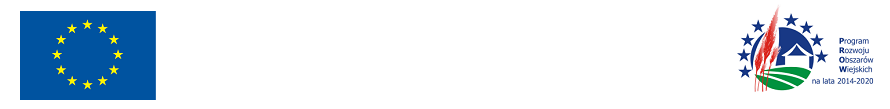 „Europejski Fundusz Rolny na rzecz Rozwoju Obszarów Wiejskich:Europa inwestująca w obszary wiejskie”Załącznik nr 4 do SIWZFORMULARZ OFERTOWYZamawiającyGmina Widawaul. Rynek Kościuszki 1098 -170 WidawaOdpowiadając na publiczne ogłoszenie o zamówieniu w postępowaniu prowadzonym w trybie przetargu nieograniczonego pod nazwą: ,,Budowa i przebudowa sieci wodociągowej w miejscowości Kocina oraz budowa kanalizacji sanitarnej w miejscowości Widawa” nr RIK.271.2.2018.DK realizowanego w ramach przedsięwzięcia pn. „Budowa i przebudowa sieci wodociągowej w miejscowościach Goryń, Chrząstawa, Ruda, Raczynów i Kocina wraz z budową hydroforni, stacji uzdatniania wody w m. Goryń oraz budową kanalizacji sanitarnej w m. Widawa”my, niżej podpisani:Wykonawca 1Nazwa Wykonawcy:...................................................................................................................Adres, ulica...................................................................................................................................kod ……………… miasto …………….………………….  kraj ……………………………… Tel.. .........................................................  faks ............................................................................adres e-mail (do kontaktów z Zamawiającym) …………………………………………………….....NIP: ............................................................... REGON:...............................................................reprezentowany przez:…………………………………………………………………………………………………(imię, nazwisko, stanowisko/podstawa do  reprezentacji)Wykonawca 2 (wypełniają jedynie Wykonawcy wspólnie ubiegający się o zamówienie / spółki cywilne)Nazwa Wykonawcy:...................................................................................................................Adres, ulica...................................................................................................................................kod ……………… miasto …………….………………….  kraj ……………………………… Tel.. .........................................................  faks ............................................................................adres e-mail (do kontaktów z Zamawiającym) …………………………………………………….....NIP: ............................................................... REGON:...............................................................reprezentowany przez:…………………………………………………………………………………………………(imię, nazwisko, stanowisko/podstawa do  reprezentacji)SKŁADAMY OFERTĘ na wykonanie przedmiotu Zamówienia zgodnie z treścią SIWZ w zakresie:Części nr 1 Zamówienia *Części nr 2 Zamówienia ** niepotrzebne skreślić OFERUJEMY wykonanie Przedmiotu zamówienia:W Części 1za wynagrodzenie ryczałtowe w kwocie:oświadczamy, że na wykonane roboty budowlane udzielimy gwarancji na okres ……………………………… miesięcyW Części 2za wynagrodzenie ryczałtowe w kwocie:oświadczamy, że na wykonane roboty budowlane udzielimy gwarancji na okres ……………………………… miesięcyOŚWIADCZAMY, że zapoznaliśmy się ze Specyfikacją Istotnych Warunków Zamówienia wraz z załączonymi do niej dokumentami i uznajemy się za związanych określonymi w niej postanowieniami oraz uzyskaliśmy wszelkie informacje i wyjaśnienia niezbędne do przygotowania oferty. INFORMUJEMY, że uważamy się za związanych niniejszą ofertą na czas wskazany 
w specyfikacji istotnych warunków zamówienia.OŚWIADCZAMY, że Wzór umowy (Załącznik nr 3 do SIWZ) został przez nas zaakceptowany i zobowiązujemy się w przypadku wyboru naszej oferty do zawarcia umowy na wymienionych w niej warunkach w miejscu i terminie wyznaczonym przez Zamawiającego.OFERTĘ składamy na ……. kolejno ponumerowanych stronach.OŚWIADCZAMY, że oferta zawiera / nie zawiera* informacji stanowiących tajemnicę przedsiębiorstwa w rozumieniu przepisów o zwalczaniu nieuczciwej konkurencji.* niewłaściwe skreślićInformacje te zawarte są na następujących stronach oferty ……………………….OŚWIADCZAMY, że w celu potwierdzenia spełniania warunków udziału 
w postępowaniu będziemy/ nie będziemy* polegać na zasobach innych podmiotów. * niepotrzebne skreślić- informacje na temat podmiotów, na zasobach których polega Wykonawca, należy przedstawić 
w załączniku nr 5 i  załączniku nr 6 do SIWZ.OŚWIADCZAMY, że zamówienie zrealizujemy samodzielnie /przy udziale podwykonawców*.* niepotrzebne skreślić- informacje na temat Podwykonawców należy przedstawić w załączniku nr 6 i załączniku nr 7 
do SIWZ.10. Wymagane wadium (wypełnić w przypadku wniesienia wadium w formie pieniądza): w kwocie …………. zł   (słownie:…………….) wniesione w formie ….................................... Bank i numer konta, na które ma zostać zwrócone wadium …………………………     Części nr 1 Zamówienia *w kwocie …………. zł   (słownie:…………….)  wniesione w formie ….................................... Bank i numer konta, na które ma zostać zwrócone wadium …………………………     Części nr 2 Zamówienia ** niepotrzebne skreślić......................................., dnia ..................... (Miejscowość)							............................................................................................Podpis Wykonawcy lub osoby (osób) upoważnionej do 		występowania w imieniu WykonawcyPrzedmiot zamówieniacena całkowita netto w PLNstawka VAT (%)Kwota VAT 
w PLN(kol. 2x3)cena całkowita brutto w PLN(kol. 2+4)brutto słownie123456Zaprojektowanie oraz budowa i przebudowa sieci wodociągowej w miejscowości Kocina.Przedmiot zamówieniacena całkowita netto w PLNstawka VAT (%)Kwota VAT 
w PLN(kol. 2x3)cena całkowita brutto w PLN(kol. 2+4)brutto słownie123456Zaprojektowanie i budowa sieci kanalizacji sanitarnej w miejscowości Widawa.